Воронин Сергей АлексеевичНеряхаНет, не сразу, а как-то время от времени он стал замечать в самых затаенных местах паутину, на полу в углах серые холмики пыли, приставшую твердую крошку на краю вымытой чашки или тарелки. «Только еще этого не хватало! — раздраженно думал он. — Неужели так всю жизнь было, только не замечал, а теперь, сидя на пенсии, от нечего делать, все вижу…»Константин Николаевич поглядел на жену. Она сидела, низко склонив голову над шитьем. За последнее время у нее появилась какая-то странная потребность чинить рваные носки, ставить заплаты на застиранные полотенца. Нет, совеем она стала не той, какую оп знал все тридцать пять лет. Совсем не той. А когда-то была огонь-девица! Может, потому и понравился ей, что был, как говорится, диаметрально противоположен ее характеру: тих, как агнец. Она подбегала к нему и смеялась во весь свой белозубый рот, сияя синими глазами.— Чего ты все в стороне? — кричала она. — Идем к нам. Идем! — Она хватала его за руку и тянула на волейбольную площадку. И хохотала, видя, как он мажет по мячу. — Да ты не так, ты режь его, делай крученым. Ну, делай!Он не понимал, чего она пристает, зачем ему волейбол, но внутренне был доволен, что она интересуется им. «Красивая, — думал он. — Это никак от нее не отнимешь…»И на самом деле она была хороша. Даже начальник экспедиции, солидный инженер, пытался за вей ухаживать, но он казался ей стариком, хотя ему было всего тридцать пять лет.— Настя, Настенька, — густым басом говорил он, — ну, волейбол, ну, Костя, но зачем же кричать?.. — И снисходительно улыбался.— А я не кричу, у меня голос такой! — смеялась в лицо начальнику экспедиции Настя и тянула Костю, нерасторопного младшего техника, на площадку.Когда Костя женился на ней, то начальник экспедиции с грустью сказал: «Опередил меня молодой…», а когда узнал, что родилась дочь у них, то сделал такие удивленные глаза, будто сын — это уж куда ни шло, но чтобы дочь… дочь? — И развел руками, и поздравил младшего техника, впервые назвав по имени-отчеству.Да, конечно, она была размашиста и далеко не из той категории аккуратисток, которые любят во всем порядок и чистоту. Но он заставил ее быть аккуратной. Ему не нравилось, как она громко хохочет, — находил в этом невоспитанность, отсутствие выдержки. И осаживал ее. И она перестала смеяться — не то чтобы громко, но вообще перестала. Да, удивительно, как это он, такой тихий, почти незаметный, сумел подчинить себе такую волевую девицу. Видимо, потому, что был педантичен, а она неорганизованна, «человек порыва». Еще была у нее странность — быть не в меру доброй.Однажды увидала на улице плачущую женщину.— Почему вы плачете? — спросила она.— Дочь не в чем из больницы вывести. Положили летом, а теперь зима. Раздетая…И Настя сняла с себя пальто и отдала совершенно чужой, незнакомой женщине.Но это было до замужества. А при нем был другой случай. Наступал Новый год, и Настя ехала на Невский за шампанским и увидала на площадке трамвая ремесленника, посиневшего от холода, и отдала ему все деньги, предназначенные на вино. По поводу такого по меньшей мере странного поступка у Кости был с ней серьезный разговор. Больше подобного не совершалось.Когда она вышла за него замуж, то подружки говорили ей, что он, Костя, ей не пара. Почему? Если говорить о смелости, то он не был трусом, а она, напротив, многого боялась. Даже оставаться одна в квартире ночью. А ему было хоть бы что пройти в темень по тайге. Была широкого размаха, доброй? Но значило ли это, что была лучше его? Почему-то считали его менее значительным по сравнению с ней. Но вот в итоге — квартира, машина и дача, и все это он, а теперь еще помогает дочери, у которой муж оказался легкомысленным человечишкой, да и сыну приходится помогать. Так что, если говорить о доброте, то вот она — не «порывом», а из месяца в месяц. когда себе отказываешь ради детей.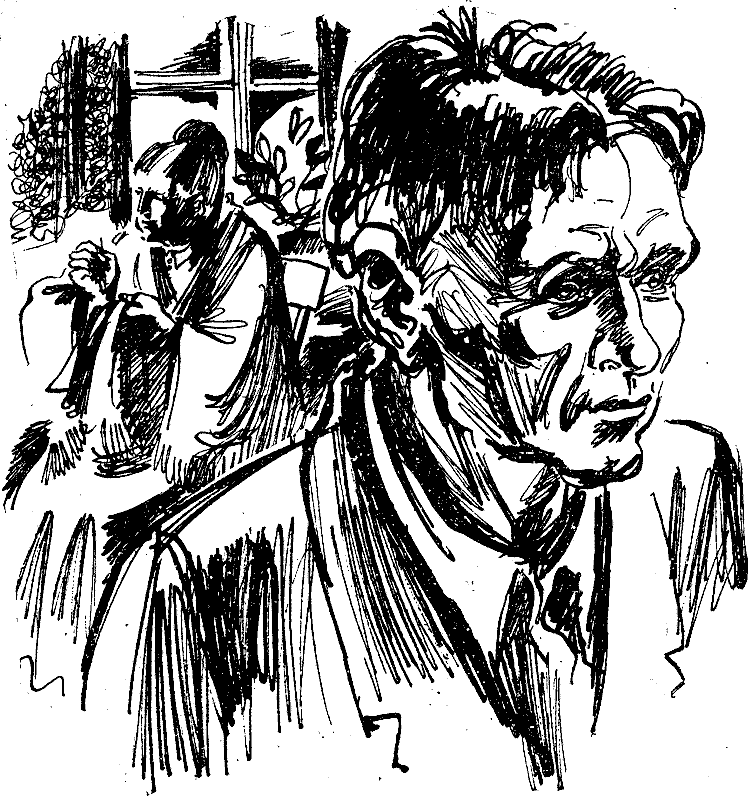 Константин Николаевич поглядел на жену. Она сидела, по-прежнему низко склонив голову. Ставила очередную заплату. В последнее время у нее появилось немало странностей. Хотя бы вот эти заплаты, причем яркие. Затем — щурить глаза, как бы свысока глядеть на того, с кем говорит. И говорить с ним стала каким-то утонченным тоном, как великосветская дама. Впрочем, ни он, ни она ни разу не слышали, как говорят великосветские дамы.— Может, попьем чаю? — испытывая глухое раздражение к жене, сказал Константин Николаевич.— Ты хочешь?— А ты?— Если ты хочешь, то и я.— Я не хочу.— Тогда и я не хочу.— А если я хочу?Она поглядела на него, прищурясь, и мягко улыбнулась.— Тогда я поставлю чайник. — В ее голосе звучало безволие.Он подошел к ней, тронул за шею — за ту самую шею, которую сотни раз обнимал.— Настя… — Ему вдруг стало почему-то жаль ее.— Да, милый?..Его даже передернуло.— Откуда у тебя этот тон?— Только из желания быть приятной тебе. Ты как-то давно-давно сказал, что тебе нравится именно такой тон — как бы дамы из высшего общества. Ты даже привел мне в пример Велу.— Какую Велу?— Ну, ту, которая уехала в Москву с Жоржем. Это она так говорила, таким тоном. Потом она как-то сообщила мне, что у нее по четвергам приемы. Салон. И я подумала, что тебе будет приятно, если я буду говорить как дама из высшего общества.— Что за чепуха!— Ну, зачем же так, мой друг!.. Может, и нам салон открыть?— Перестань паясничать!— О, как грубо! Это она, Вела, паясничает, а я сижу дома. Старая русская баба.— Слушай!— Да, мой родной.— Ай, да перестань!— Тебе не нравится, а я так хотела тебе сделать приятное. Это теперь такая редкость — делать друг другу приятное.— Если хочешь сделать приятное, следи лучше за домом. Кругом грязь. Ты стала неряшлива. В углах паутина.— Где паутина?И опять этот мерзкий прищур.— Вот тут, тут, тут! — Константин Николаевич стал тыкать пальцем по углам.— Не может быть! — Анастасия Петровна сощурилась и стала высматривать в углах паутину. — Там ничего нет, ты просто придираешься, — сказала она обычным, несколько усталым голосом.— Да ты ослепла, что ли? — Константин Николаевич дернул в раздражении головой и ушел в свою комнату. Встал у окна, бездумно глядя на улицу. «Черт знает что, — кипело у него на сердце, — и она еще иронизирует! Нет, вот надо вернуться и заставить ее снять паутину, потыкать носом, а то — придираюсь…» И он пошел к жене. Но то, что увидал, заставило его замереть.Анастасия Петровна стояла в углу и напряженно, как это бывает с плохо видящим человеком, всматривалась в стены — видимо, отыскивая паутину. И в ее лице и во всей фигуре было что-то жалкое, беспомощное.— Настя! — встревоженно позвал Константин Николаевич.Она вздрогнула, обернулась, и он увидал ее растерянные глаза. Они были широко раскрыты, затем сощурились, как бы сделав взгляд высокомерным. Но голос ее прозвучал смятенно.— Я… я не вижу паутину, — сказала она.«Как не видишь?» — хотел он крикнуть, если даже от двери видел эту черную нить, вздрагивающую при малейшем движении воздуха, но смолчал, вдруг поняв, что его жена стала плохо видеть и что она давно уже не та ловкая, веселая, молодая, а пожилая, если не старая женщина, и виновато сказал:— Ты права, там действительно нет паутины… Прости…